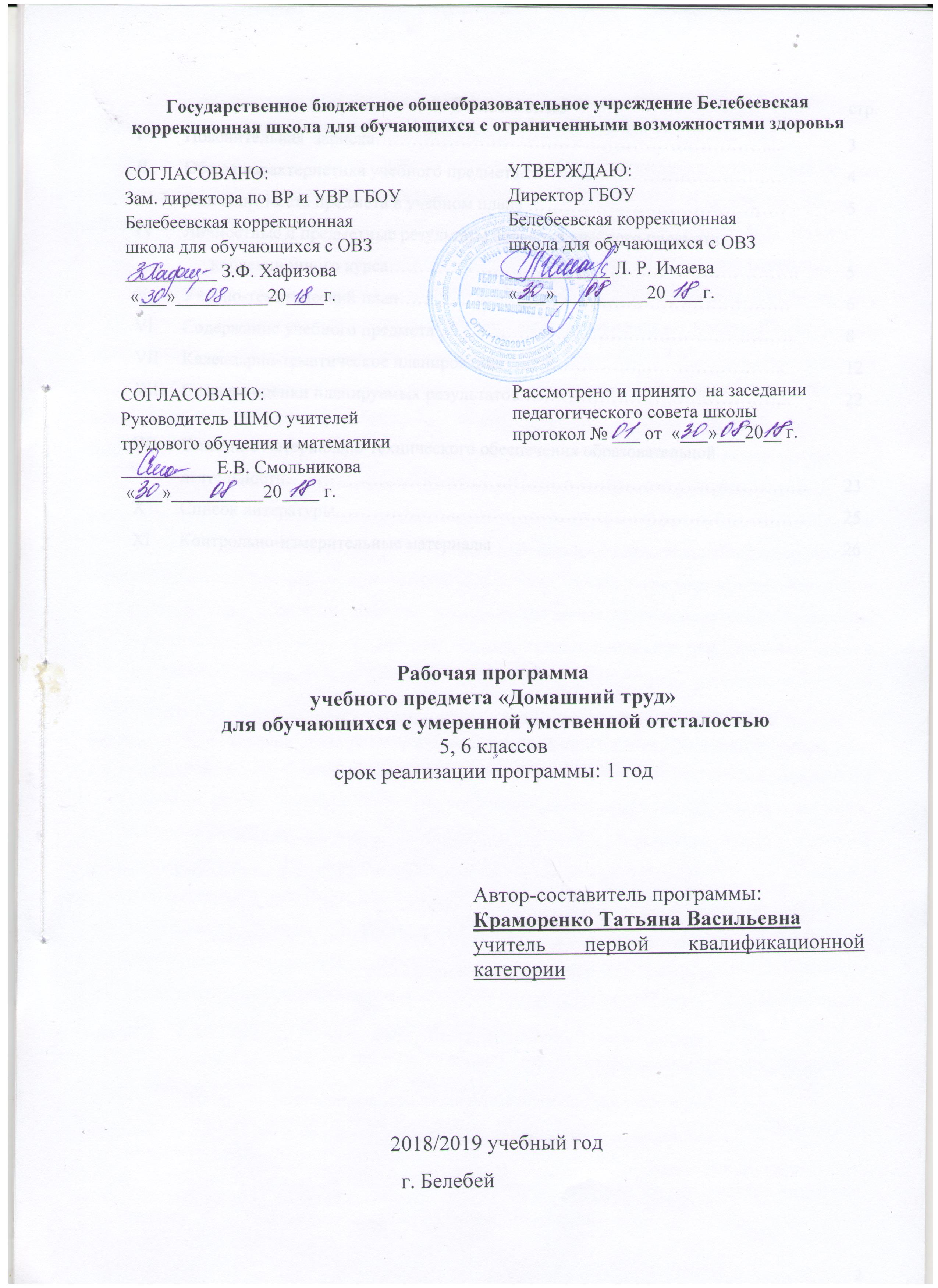 I. ПОЯСНИТЕЛЬНАЯ ЗАПИСКАРабочая программа по предмету «домашний труд» разработана на основе программ: «Программы образования обучающихся с умеренной и тяжелой умственной отсталостью» /Л.Б. Баряева, Д.И. Бойков, В.И. Липакова и др.; Под ред. Л.Б. Баряевой, Н.Н. Яковлевой. – СПб: ЦДК проф. Л.Б. Баряевой, 2011г. и программы  специальной (коррекционной) общеобразовательной школы VIII вида, для 5-9классов по сельскохозяйственному труду под редакцией  В.В Воронковой, автора Е.А.Ковалевой.Программа составлена на основе следующих нормативных документов:Федеральный закон «Об образовании в Российской Федерации» от 29 декабря 2012 г. № 273-ФЗ;Федеральный государственный образовательный стандарт образования обучающихся с умственной отсталостью (интеллектуальными нарушениями) утвержденный приказом Министерства образования и науки РФ от 19 декабря 2014 г. № 1599;Положение о рабочей программе воспитания детей с ОВЗ ГБОУ Белебеевская коррекционная школа для обучающихся с ОВЗ.Задачи программы:Коррекционно – образовательные:формирование трудовых умений и навыков;обучение  рациональным способам организации работы;- формирование организационных умений в труде – работать только на своем рабочем месте, правильно располагать на нем инструменты и материалы, убирать их по окончании работы.Коррекционно – развивающие:развитие речи в процессе выполнения трудовых действий;коррекция недоразвития познавательной, эмоционально-волевой сферы и личностных качеств, учитывая актуальный уровень каждого обучающегося;развитие мышления, способности к пространственному анализу;развитие зрительно - моторной координации.Коррекционно – воспитательные:формирование способности давать нравственную оценку своим и чужим поступкам в процессе труда;воспитание трудолюбия, творческого отношения к учению, труду;воспитывать у школьников трудолюбие, уважение к людям труда, бережное отношение к природе;воспитание ответственности  и аккуратности при выполнении трудовых действий.Программа составлена с учетом возрастных и психофизических особенностей развития обучающихся, уровня их знаний и умений. Материал программы расположен по принципу усложнения и увеличения объема сведений. При составлении программы учтены принципы последовательности и преемственности обучения, также сезонность работ. Для успешного обучения, кроме традиционных уроков, в программу включены такие формы занятий, как наблюдение, экскурсии, уроки с использованием ИКТ и другим наглядным материалом. Для закрепления знаний к каждому разделу прилагается практическая работа, для этого есть пришкольный участок.     Для проверки умений и навыков в конце каждой четверти рекомендуется самостоятельная работа.II. ОБЩАЯ ХАРАКТЕРИСТИКА УЧЕБНОГО ПРЕДМЕТАПредмет «домашний труд» входит в обязательную часть предметных областей учебного плана и реализует познавательную и социокультурную цели: формирование у обучающихся с умеренной умственной отсталостью общей культуры, обеспечивающей, в соответствии с общепринятыми нравственными и социокультурными ценностями, развитие необходимых для самореализации и жизни в обществе практических представлений, умений и навыков, позволяющих достичь максимально возможной самостоятельности и независимости в повседневной жизни.На уроках по предмету домашний труд формируются элементарные трудовые навыки, позволяющие обучающимся выполнять уход за комнатными растениями, несложные земляные работы, пересадку растений, собирать и обмолачивать семена вместе с учителем, по подражанию его действиям, по образцу, ориентируясь на реальные образцы, а затем и самостоятельно. Достаточно сложным, но необходимым является воспитание положительного отношения обучающихся к труду, желания заниматься им. Поэтому важно на уроках постоянно подчеркивать значимость труда на доступном для восприятия обучающихся уровне. Особое внимание на уроках обращается на обеспечение безопасности труда обучающихся, соблюдение санитарно – гигиенических требований к условиям труда. Важное значение приобретает социальный характер уроков:- формирование способов мотивации к труду (желание, элементарная осознанная необходимость);- выработка установок на выполнение трудовых действий с учетом индивидуальных интеллектуальных и моторных особенностей каждого ученика.Уроки по предмету домашний труд благоприятно влияют на развитие мышечной системы рук, глазомер, обменные процессы. Физические нагрузки обучающихся носят локальный характер, поэтому моторная неловкость и быстрая мышечная утомляемость обучающихся требует включение в уроки физкультурных пауз, в ходе которых стимулируется общая моторика, в работу включаются все группы мышц или большинство.III. ОПИСАНИЕ МЕСТА УЧЕБНОГО ПРЕДМЕТА В УЧЕБНОМ ПЛАНЕСогласно учебному плану государственного бюджетного образовательного учреждения Белебеевская коррекционная школа для обучающихся с ограниченными возможностями здоровья  на предмет «Домашний труд» на ступени основного общего образования детей с ОВЗ отводится для обучающихся с умеренной умственной отсталости (Эвелина П.) в 5 классе 70 часов – 2 часа в неделю, в 6 классе (Зинур Р.) 70 часов – 2 часа в неделю.IV. ЛИЧНОСТНЫЕ И ПРЕДМЕТНЫЕ РЕЗУЛЬТАТЫ ОСВОЕНИЯ УЧЕБНОГО ПРЕДМЕТА КОРРЕКЦИОННОГО КУРСАПрограмма содержит систему знаний и заданий, направленных на достижение личностных, предметных результатов:Личностные:формирование ответственного отношения к учению, готовности к саморазвитию, осознанному выбору с учетом познавательных интересов;формирование целостного мировоззрения, соответствующего современному уровню развития науки и учитывающего многообразие современного мира;формирование осознанного, уважительного и доброжелательного отношения к другому человеку, его мнению, мировоззрению, культуре, языку, вере, гражданской позиции; готовности и способности вести диалог с другими людьми и достигать в нем взаимопонимания;                - формирование трудолюбия, бережливости, аккуратности, целеустремленности, предприимчивости, ответственности за результаты своей деятельности, уважительного отношения к людям различных профессий и результатам их труда.Предметные:    - рациональное использование учебной и дополнительной технологической информации для проектирования и создания объектов труда;     - оценка технологических свойств сырья, материалов и областей их применения; -  владение алгоритмами и методами решения организационных и технико- технологических задач; - распознавание видов, назначения материалов, инструментов и оборудования, применяемого в технологических процессах; -  планирование технологического процесса и процесса труда; -  подбор материалов с учетом характера объекта труда и технологии; -  подбор инструментов и оборудования с учетом требований технологии; -  соблюдение норм и правил безопасности труда, правил санитарии и гигиены; -  соблюдение трудовой и технологической дисциплины; -  выявление допущенных ошибок в процессе труда.V. УЧЕБНО-ТЕМАТИЧЕСКИЙ ПЛАН5 класс6 классVI. СОДЕРЖАНИЕ УЧЕБНОГО ПРЕДМЕТА5 класс 2 ч. в неделю всего 70 часовТема № 1.  Комнатное цветоводство (13 ч).  Экскурсия по школе: представления о вечнозеленых и цветущих комнатных цветах. Определение вида комнатного цветка: вечнозеленое или цветущее. Представления о значении комнатных цветов в жизни человека. Представления об условиях, необходимых для жизни комнатных цветов. Инвентарь для выращивания комнатных цветов: цветочный горшок, поддон. Инструменты для выращивания комнатных цветов. Полив и рыхление комнатных цветов. Определение необходимости полива на ощупь земли в горшке. Полив комнатных цветов. Определение необходимости рыхления почвы на ощупь земли в горшке. Рыхление почвы комнатных цветов. Определение необходимости полива на ощупь земли в горшке.Тема № 2. Посадка комнатных цветов, приобретенных в цветочном магазине, в цветочный горшок (12 ч).	Практическая работа. Подготовка цветочного горшка к посадке. Посадка комнатного цветка в цветочный горшок, полив. Выбор места для комнатного цветка. Уход и наблюдение за комнатным цветком. Тема № 3. Мытье горшков и поддонов (25 ч).Определение поверхности горшка, которую необходимо мыть. Определение поддона. Подготовка инвентаря. Мытье горшков и поддонов.Ожидаемый результат: мытье горшков и поддонов.Методические рекомендации:Горшок с растениями ребенок протирает влажной тряпкой. Пустые горшки и поддоны моет, при необходимости, предварительно замочив их.Тема № 4. Уход за комнатными растениями (20 ч).Определение сухих листьев на комнатных цветах. Удаление сухих листьев.Ожидаемый результат: определение сухих листьев, удаление сухих листьев с растений.Методические рекомендации:Ребенок удаляет только сухие листья. При обрезании сухого листа ножницами ребенок отодвигает его от  стебля и срезает его у основания, стараясь не задеть стебель.Мытье комнатных цветов. Подготовка инвентаря. Мытье листьев. Уборка рабочего места.Ожидаемый результат: мытье растения.Методические рекомендации:Растения с крупными листьями ребенок учится протирать влажной тряпкой. Одну руку ребенок подкладывает под лист, а другой рукой аккуратно вытирает пыль с одной стороны листа. Растения с мелкими листьями ребенок учится мыть под душем. Он ставит растение в ванну или поддон, накрывает землю полиэтиленовой пленкой и из душевой лейки поливает на листья. Внимание ребенка обращается на то, что после мытья растение на некоторое время оставляют в поддоне, чтобы вода с листьев стекла.Рыхление почвы комнатных цветов. Опрыскивание комнатных цветов. Подготовка инвентаря. Мытье листьев. Уборка рабочего места. Определение сухих листьев на комнатных цветах. Удаление сухих листьев. Определение необходимости полива комнатных цветов. Полив комнатных цветов. Подготовка инвентаря. Мытье горшков и поддонов. Уборка рабочего места.Основные требования, предъявляемые к знаниям и умениям обучающихся: Обучающийся должен знать:- Приемы ухода за комнатными растениями; - Вечнозеленые и цветущие комнатные растения;- Инвентарь для выращивания комнатных цветов: цветочный горшок, поддон;              - Инструменты для выращивания комнатных цветов.Обучающийся должен уметь:- Ухаживать за комнатными растениями;- Самостоятельный выбор приемов ухода за комнатными растениями;- Сажать комнатный цветок в цветочный горшок.6 класс 2ч в неделю всего 70 часовТема № 1. Вводное занятие: растения, которые живут рядом с нами (2 ч).Экскурсия на пришкольный участок: наблюдение за растениями.Тема № 2. Представления о цветниках (8 ч).Различие цветников по форме и размеру.Экскурсия на пришкольный участок: школьные цветники. Экскурсия на пришкольный участок: определение формы школьных цветников. Экскурсия на пришкольный участок: сравнение цветников по размеру. Экскурсия на пришкольный участок: сравнение цветковых растений по цвету, высоте.Тема № 3. Уход за комнатными растениями (20 ч).Определение сухих листьев на комнатных цветах. Удаление сухих листьев.Ожидаемый результат: определение сухих листьев, удаление сухих листьев с растений.Методические рекомендации:Ребенок удаляет только сухие листья. При обрезании сухого листа ножницами ребенок отодвигает его от  стебля и срезает его у основания, стараясь не задеть стебель.Мытье комнатных цветов. Подготовка инвентаря. Мытье листьев. Уборка рабочего места.Ожидаемый результат: мытье растения.Методические рекомендации:Растения с крупными листьями ребенок учится протирать влажной тряпкой. Одну руку ребенок подкладывает под лист, а другой рукой аккуратно вытирает пыль с одной стороны листа. Растения с мелкими листьями ребенок учится мыть под душем. Он ставит растение в ванну или поддон, накрывает землю полиэтиленовой пленкой и из душевой лейки поливает на листья. Внимание ребенка обращается на то, что после мытья растение на некоторое время оставляют в поддоне, чтобы вода с листьев стекла.Рыхление почвы комнатных цветов. Опрыскивание комнатных цветов. Подготовка инвентаря. Мытье листьев. Уборка рабочего места. Определение сухих листьев на комнатных цветах. Удаление сухих листьев. Определение необходимости полива комнатных цветов. Полив комнатных цветов. Подготовка инвентаря. Мытье горшков и поддонов. Уборка рабочего места.Тема № 4. Уборка листьев и растительных остатков на пришкольном участке (14 ч).Повторение устройства веерных граблей. Приемы работы веерными граблями. Сгребание растительных остатков в кучки. Складывание растительных остатков в мусорные мешки. Перенос мешков к мусорным контейнерам. Стирка рабочих перчаток.Ожидаемый результат: сгребание листьев и растительных остатков.Методические рекомендации:Перед началом работы ребенок надевает перчатки. При сгребании листьев ребенок учится ставить основание граблей на небольшом расстоянии от себя и двигать их по направлению к себе. Внимание ребенка обращается на то, что зубцы грабель периодически очищаются от листьев. Погрузка листьев в мусорные мешки осуществляется руками. Мешки вывозятся на тачке в установленное место.Тема № 5. Перевалка  комнатных цветов (10 ч).Практическая работа.Перевалка комнатных цветов.Ожидаемый результат: перевалка растения.Методические рекомендации:Ребенок учится доставать растение из горшка с помощью лопатки, одной рукой удерживая растение за стебель, другой рукой подцепляя корень растения лопаткой. Растение переносится в другой горшок, на дно которого насыпан дренаж и  небольшой слой земли (количество дренажа и земли определяет учитель). После переноса растения ребенок досыпает необходимое количество земли. Внимание ребенка обращается на необходимость полива растения после перевалки. При необходимости последовательность перевалки растения разбивается пошагово.Тема № 6. Уход за многолетними цветами (16 ч).Представления о многолетних цветах: ирисы, пионы.Практическая работа.Рыхление почвы под многолетними цветами. Полив многолетних цветов. Удаление сорняков. Основные требования, предъявляемые к знаниям и умениям обучающихся: Обучающиеся должны знать:            - названия многолетних цветов (ирисы, пионы);- инвентарь для уборки территории;- инвентарь для ухода за комнатными цветами;- правила безопасной работы на пришкольном участке;- правила полива комнатных цветов;- способы ухода за комнатными растениями.Обучающиеся должны уметь:- убирать листья и растительные остатки;- собирать мусор в кучу, в тележку, в мешок;- ухаживать за рабочей одеждой;- убирать рабочее место;- ухаживать за комнатными растениями;- ухаживать за многолетними цветами.VΙΙ. КАЛЕНДАРНО-ТЕМАТИЧЕСКОЕ ПЛАНИРОВАНИЕ 5 класс6 классVIII. СИСТЕМА ОЦЕНКИ ПЛАНИРУЕМЫХ РЕЗУЛЬТАТОВ               Контроль знаний и умений обучающихся устанавливает, что и на каком уровне усваивают ученик. Он бывает текущим и итоговым. Контроль дает возможность учителю совершенствовать учебный процесс, а так же стимулирует корректировку или выбор оптимальной методики обучения для обучающихся различных уровней подготовки, приучает к систематическому труду, ответственному отношению к его результатам.        Проверяя знания обучающихся, учитель оценивает. Оценка должна быть понятна ученику, т.е. быть объективной и справедливой. Не все знания и умения подлежат оценке. Оценка имеет функцию поощрения и порицания, является средством воспитательного воздействия.       Результатом оценки знаний и умений обучающихся является отметка, выставляемая в журнал. Ее выставляют за фактические знания и умения, предусмотренные учебной программой. Отметку нельзя снижать за плохое поведение на уроках, поломку инструмента. Но нарушение техники безопасности в процессе обучения или технологии изготовления должно быть отражено в отметке, так как эти нарушения влекут снижения качества изделия, увеличению времени на его изготовление.      При оценке знаний и умений необходимо отмечать слабые и сильные стороны каждого обучающегося индивидуально, замечать стремиться ли ученик к совершенствованию знаний и умений или пользуется своими природными задатками. При этом необходимо учитывать индивидуальные особенности обучающихся: застенчивость, болезненность, замедленность умственного или физического развития.    При выставлении отметок необходимо так же учитывать объективные причины, связанные с недоброкачественным материалом, неисправным инструментом, отсутствием оборудования и др. Проверка знаний обучающихся осуществляется путем текущего устного опроса и текущих или итоговых письменных контрольных работ: контрольных заданий, тестов, задач, кроссвордов и т.д.          Проверка умений обучающихся в виде практических работ, тестов, упражнений. Умения обучающихся оцениваются в основном по результатам выполнения какого-нибудь изделия. Оценка текущих и итоговых знаний и умений учащихся производиться по пятибалльной системе: За теоретическую часть:Оценка «5» ставится ученику, если теоретический материал усвоен в полном объёме, изложен без существенных ошибок с применением профессиональной терминологии.Оценка «4» ставится ученику, если в усвоении теоретического материала допущены незначительные пробелы, ошибки, материал изложен не точно, применялись дополнительные наводящие вопросы.Оценка «3» ставится ученику, если в усвоении теоретического материала имеются существенные пробелы, ответ не самостоятельный, применялись дополнительные наводящие вопросы.Оценка «2» ставится ученику, если в ответе допущены грубые ошибки, свидетельствующие о плохом усвоении теоретического материала даже при применении дополнительных наводящих вопросов.За практическую работу:Оценка «5» ставится ученику, если качество выполненной работы полностью соответствует технологическим требованиям и работа выполнена самостоятельно.Оценка «4» ставится ученику, если к качеству выполненной работы имеются замечания и качество частично не соответствует технологическим требованиям. Работа выполнена самостоятельно.Оценка «3» ставится ученику, если качество выполненной работы не соответствует технологическим требованиям. Работа выполнена с помощью учителя.Оценка «2» ставится ученику, если работа не выполнена.ΙX.ОПИСАНИЕ МАТЕРИАЛЬНО-ТЕХНИЧЕСКОГО ОБЕСПЕЧЕНИЯ ОБРАЗОВАТЕЛЬНОЙ ДЕЯТЕЛЬНОСТИДля реализации обязательного минимума содержания по разделам  имеется наличие учебно-материальной базы для практической деятельности школьников. Школьный учебно-опытный участок (УОУ), кабинет домашнего труда  являются основной базой для изучения сельского хозяйства.  УОУ и кабинеты имеют набор ручных инструментов и оборудования для выполнения основных видов сельскохозяйственных работ. Большое  внимание обращено на обеспечение безопасности труда учащихся при выполнении технологических операций, соблюдение правил электробезопасности.Кабинет, в котором проходит  индивидуальное обучение  соответствует следующим требованиям по санитарно-эпидемиологические правила и нормативы СанПиН 2.4.2.2821-1 (от 29 декабря . N 189)Для подбора учебной мебели соответственно росту обучающихся производится ее цветовая маркировка (согласно СанПиН 2.4.2.2821-10 п.5.4)Ученическая мебель изготовлена из материалов  безвредных для здоровья детей и соответствует росто-возрастным особенностям обучающегося и требованиям эргономики (согласно СанПиН 2.4.2.2821-10 п.5.2)При оборудовании учебных помещений соблюдаются размеры проходов и расстояния (согласно СанПиН 2.4.2.2821-10 п.5.6)Кабинет имеет  естественное освещение в соответствии с гигиеническими требованиями к естественному, искусственному, совмещенному освещению  (согласно СанПиН 2.4.2.2821-10 п.7.1.)В кабинете используется ТСО: компьютер,  проектор (технические средства установлены согласно СанПиН 2.4.2.2821.):Кабинет домашнего труда оснащен мебелью, приспособлениями для работы, ТСО, рабочим и демонстрационным столом.Кабинет оснащен специальными средствами обучения: муляжи фруктов и овощей; приспособления; коллекции; гербарии; макеты;инструкционные карты; картины;наборы семян;плакаты;защитная одежда;оборудование для ухода за комнатными растениями, практических работ;В кабинете домашнего труда есть экспозиционные материалы:организующие учащихся на овладение приемами учебной работы;В кабинете есть литература: справочная; научно-популярная; учебники; научно-методические пособия; образцы практических и самостоятельных работ учащихся; подборки олимпиадных заданий и т.д.В кабинете домашнего труда средства обучения систематизированы: по видам (карты, схемы, таблицы и т.п.); по классам .В кабинете находятся раздаточные материалы:для организации индивидуальной, групповой, фронтальной самостоятельной учебной работы;для проверки знаний, умений (карточки-задания);коллекции минеральных удобрений;гербарии и т.п.Кабинет домашнего труда отвечает санитарно-гигиеническим условиям, эстетическим и техническим требованиям.X. СПИСОК ЛИТЕРАТУРЫОсновной: Воронкова В.В.,  Ковалева Е.А. Программа  специальной (коррекционной) общеобразовательной школы VIII вида, сборник 2 Москва «ВЛАДОС», 2010 г. В.В. Гладкая Социально-бытовая подготовка воспитанников специальных (коррекционных) общеобразовательных учреждений УШ вида. М. НЦ ЭНАС 2003г. «Программы образования обучающихся с умеренной и тяжелой умственной отсталостью» /Л.Б. Баряева, Д.И. Бойков, В.И. Липакова и др.; Под ред. Л.Б. Баряевой, Н.Н. Яковлевой. – СПб: ЦДК проф. Л.Б. Баряевой, 2011г. Дополнительный:Ковалева Е.А. Сельскохозяйственный труд учебник для 4- 6 класса вспомогательной школы. М.: Просвещение, 1992журнал «Приусадебное хозяйство».- М., Сельская новь, № 1-6, 2013журнал «Усадьба». М., 2012-2014 г.г.XI.            Контрольно-измерительные материалыАнализ  самостоятельной  работы       по курсу домашний труд (растениеводство)(уровня ЗУН обучающихся с умеренной умственной отсталостью)за   ____ четверть  20__/___ уч.года,проведённой  в __    _ классе                           «__   »                20_____годаПо списку   _____ человек.                                                             Работу  выполняли           человек.Показатели самостоятельности учащегосяДействие (операция) сформировано) -  ДАДействие осуществляется при сотрудничестве взрослого - ПОМОЩЬДействие выполняется частично, даже с помощью взрослого – ЧАСТИЧНОДействие (операция) пока недоступно для выполнения – НЕТСтепени дифференцированности отдельных действий и операций внутри целостной деятельностиВыводы  и предложения: на основе приведённых характеристик дети получают оценки за  четверть (год):"удовлетворительно усвоил рекомендуемую программу данной четверти (года) обучения"_Ф.И.О. учащихся:_______________________________________________________        ___"хорошо усвоил рекомендуемую программу данной четверти (года) обучения"_Ф.И.О. учащихся:________________________________________________                     ____"достаточно хорошо усвоил рекомендуемую программу данной четверти (года) обучения"_Ф.И.О. учащихся:_____________________________________________________        _____                    "рекомендуемую программу данной четверти (года) обучения усвоил на минимальном уровне"_Ф.И.О. учащихся:_________________________________________________                       _«         »  _      _ 20___ г.                  ___________________                                                                              .                                                                                                                    Дата   составления                                                         подпись  учителя                                                             расшифровка    подписиКарта отслеживания развития трудовых действийобучающегося с диагнозом F71 (умеренная умственная отсталость)                                                                                                                                                              Ф.И.О.                                                  дата  рождения   «»             ____  г. Условные обозначения  уровня сформированности приёма работы:                              устойчиво             +                                                                                                                           неустойчиво         +                                                                                                                           не формируется   =                                                                                                                           своеобразно           !                                                                                                                           отсутствует            0Оглавлениестр.ΙПояснительная  записка………………………………………………………....        3ΙΙОбщая характеристика учебного предмета………………………………….…       4ΙΙΙОписание места предмета в учебном плане ……………………………………     5ΙVЛичностные и предметные результаты освоения учебного предмета       коррекционного курса………………………………………………………….    5VУчебно-тематический план………………………………….……………………     6VΙСодержание учебного предмета ………………………….………………………    8VΙΙКалендарно-тематическое планирование …………………..…………………..12VΙΙΙСистема оценки планируемых результатов…………………….………………..         22ΙXОписание материально-технического обеспечения образовательной деятельности………………………………………………………………………….    23XСписок литературы………………..…………………………………………………25XIКонтрольно-измерительные материалы26№п/пТемаВсего часовТеоретические занятияПрактические занятия1Комнатное цветоводство13692Посадка комнатных цветов, приобретенных в цветочном магазине, в цветочный горшок121113Мытье горшков и поддонов254214Уход за комнатными растениями20218Итого:701060№СодержаниеВсего уроковТеор. урокиПрактич. Уроки1Вводное занятие. Растения, которые живут рядом с нами2112Представления о цветниках8263Уход за комнатными растениями202184Уборка листьев и растительных остатков на пришкольном участке144105Перевалка комнатных цветов10376Уход за многолетними цветами16115Итого701555№урокаДата Дата Название раздела(количество часов)Тема урокаНомер урока по разделуТип урокаТребования к уровню подготовленностиПримечание№урокапланфактНазвание раздела(количество часов)Тема урокаНомер урока по разделуТип урокаТребования к уровню подготовленностиПримечание106.09Комнатное цветоводство (13 ч.)Экскурсия по школе: представления о комнатных цветах.1Комбинированный Знать: наиболее распространенные комнатные растения, ручной инвентарь для ухода с ними.Уметь: ухаживать за комнатными растениями: поливать, рыхлить, опрыскивать.206.09Комнатное цветоводство (13 ч.)Повторение: представления о значении комнатных цветов в жизни человека2Урок повторенияЗнать: наиболее распространенные комнатные растения, ручной инвентарь для ухода с ними.Уметь: ухаживать за комнатными растениями: поливать, рыхлить, опрыскивать.313.09Комнатное цветоводство (13 ч.)Повторение: представления об условиях, необходимых для жизни комнатных цветов3Урок повторенияЗнать: наиболее распространенные комнатные растения, ручной инвентарь для ухода с ними.Уметь: ухаживать за комнатными растениями: поливать, рыхлить, опрыскивать.413.09Комнатное цветоводство (13 ч.)Определение вида комнатного цветка: вечнозеленое или цветущее4Урок практикумЗнать: наиболее распространенные комнатные растения, ручной инвентарь для ухода с ними.Уметь: ухаживать за комнатными растениями: поливать, рыхлить, опрыскивать.520.09Комнатное цветоводство (13 ч.)Повторение: инвентарь для выращивания комнатных цветов: цветочный горшок, поддон5Урок повторенияЗнать: наиболее распространенные комнатные растения, ручной инвентарь для ухода с ними.Уметь: ухаживать за комнатными растениями: поливать, рыхлить, опрыскивать.620.09Комнатное цветоводство (13 ч.)Повторение: инструменты для выращивания комнатных цветов6Урок повторенияЗнать: наиболее распространенные комнатные растения, ручной инвентарь для ухода с ними.Уметь: ухаживать за комнатными растениями: поливать, рыхлить, опрыскивать.727.09Комнатное цветоводство (13 ч.)Повторение: инструменты для выращивания комнатных цветов7Урок повторенияЗнать: наиболее распространенные комнатные растения, ручной инвентарь для ухода с ними.Уметь: ухаживать за комнатными растениями: поливать, рыхлить, опрыскивать.827.09Комнатное цветоводство (13 ч.)Определение необходимости полива на ощупь земли в горшке 8Урок практикумЗнать: наиболее распространенные комнатные растения, ручной инвентарь для ухода с ними.Уметь: ухаживать за комнатными растениями: поливать, рыхлить, опрыскивать.904.10Комнатное цветоводство (13 ч.)Полив комнатных цветов 9Урок практикумЗнать: наиболее распространенные комнатные растения, ручной инвентарь для ухода с ними.Уметь: ухаживать за комнатными растениями: поливать, рыхлить, опрыскивать.1004.10Комнатное цветоводство (13 ч.)Определение необходимости рыхления почвы на ощупь земли в горшке 10Урок практикумЗнать: наиболее распространенные комнатные растения, ручной инвентарь для ухода с ними.Уметь: ухаживать за комнатными растениями: поливать, рыхлить, опрыскивать.1118.10Комнатное цветоводство (13 ч.)Рыхление почвы комнатных цветов11Урок практикумЗнать: наиболее распространенные комнатные растения, ручной инвентарь для ухода с ними.Уметь: ухаживать за комнатными растениями: поливать, рыхлить, опрыскивать.1218.10Комнатное цветоводство (13 ч.)Определение необходимости полива на ощупь земли в горшке 12Урок практикумЗнать: наиболее распространенные комнатные растения, ручной инвентарь для ухода с ними.Уметь: ухаживать за комнатными растениями: поливать, рыхлить, опрыскивать.1325.10Комнатное цветоводство (13 ч.)Полив комнатных цветов13Урок практикумЗнать: наиболее распространенные комнатные растения, ручной инвентарь для ухода с ними.Уметь: ухаживать за комнатными растениями: поливать, рыхлить, опрыскивать.1425.10Посадка комнатных цветов, приобретенных в цветочном магазине, в цветочный горшок  (12 ч.)Практическая работа: подготовка цветочного горшка к посадке.1Урок практикумЗнать: наиболее распространенные комнатные растения.Уметь: подготавливать цветочный горшок к посадке, сажать комнатный цветок в горшок, ухаживать и наблюдать за пересаженными комнатными растениями.1508.11Посадка комнатных цветов, приобретенных в цветочном магазине, в цветочный горшок  (12 ч.)Практическая работа: подготовка цветочного горшка к посадке.2Урок практикумЗнать: наиболее распространенные комнатные растения.Уметь: подготавливать цветочный горшок к посадке, сажать комнатный цветок в горшок, ухаживать и наблюдать за пересаженными комнатными растениями.1608.11Посадка комнатных цветов, приобретенных в цветочном магазине, в цветочный горшок  (12 ч.)Практическая работа: посадка комнатного цветка в цветочный горшок.3Урок практикумЗнать: наиболее распространенные комнатные растения.Уметь: подготавливать цветочный горшок к посадке, сажать комнатный цветок в горшок, ухаживать и наблюдать за пересаженными комнатными растениями.1715.11Посадка комнатных цветов, приобретенных в цветочном магазине, в цветочный горшок  (12 ч.)Практическая работа: посадка комнатного цветка в цветочный горшок.4Урок практикумЗнать: наиболее распространенные комнатные растения.Уметь: подготавливать цветочный горшок к посадке, сажать комнатный цветок в горшок, ухаживать и наблюдать за пересаженными комнатными растениями.1815.11Посадка комнатных цветов, приобретенных в цветочном магазине, в цветочный горшок  (12 ч.)Полив комнатного растения.5Урок практикумЗнать: наиболее распространенные комнатные растения.Уметь: подготавливать цветочный горшок к посадке, сажать комнатный цветок в горшок, ухаживать и наблюдать за пересаженными комнатными растениями.1922.11Посадка комнатных цветов, приобретенных в цветочном магазине, в цветочный горшок  (12 ч.)Полив комнатного растения.6Урок практикумЗнать: наиболее распространенные комнатные растения.Уметь: подготавливать цветочный горшок к посадке, сажать комнатный цветок в горшок, ухаживать и наблюдать за пересаженными комнатными растениями.2022.11Посадка комнатных цветов, приобретенных в цветочном магазине, в цветочный горшок  (12 ч.)Выбор места для комнатного цветка7Урок практикумЗнать: наиболее распространенные комнатные растения.Уметь: подготавливать цветочный горшок к посадке, сажать комнатный цветок в горшок, ухаживать и наблюдать за пересаженными комнатными растениями.2129.11Посадка комнатных цветов, приобретенных в цветочном магазине, в цветочный горшок  (12 ч.)Уход и наблюдение за комнатным цветком8Урок практикумЗнать: наиболее распространенные комнатные растения.Уметь: подготавливать цветочный горшок к посадке, сажать комнатный цветок в горшок, ухаживать и наблюдать за пересаженными комнатными растениями.2229.11Посадка комнатных цветов, приобретенных в цветочном магазине, в цветочный горшок  (12 ч.)Уход и наблюдение за комнатным цветком9Урок практикумЗнать: наиболее распространенные комнатные растения.Уметь: подготавливать цветочный горшок к посадке, сажать комнатный цветок в горшок, ухаживать и наблюдать за пересаженными комнатными растениями.2306.12Посадка комнатных цветов, приобретенных в цветочном магазине, в цветочный горшок  (12 ч.)Практическая работа: подготовка цветочного горшка к посадке.10Урок практикумЗнать: наиболее распространенные комнатные растения.Уметь: подготавливать цветочный горшок к посадке, сажать комнатный цветок в горшок, ухаживать и наблюдать за пересаженными комнатными растениями.2406.12Посадка комнатных цветов, приобретенных в цветочном магазине, в цветочный горшок  (12 ч.)Практическая работа: посадка комнатного цветка в цветочный горшок.11Урок практикумЗнать: наиболее распространенные комнатные растения.Уметь: подготавливать цветочный горшок к посадке, сажать комнатный цветок в горшок, ухаживать и наблюдать за пересаженными комнатными растениями.2513.12Посадка комнатных цветов, приобретенных в цветочном магазине, в цветочный горшок  (12 ч.)Проверочная работа12Урок контроля и коррекции ЗУНЗнать: наиболее распространенные комнатные растения.Уметь: подготавливать цветочный горшок к посадке, сажать комнатный цветок в горшок, ухаживать и наблюдать за пересаженными комнатными растениями.2613.12Мытье горшков и поддонов (25 ч.)Протирание горшков влажной тряпкой1Урок практикум.Знать: инвентарь для ухода за комнатными растениями.Уметь: мыть поддоны и горшки, протирать горшки влажной тряпкой, убирать рабочее место по окончании работы. 2720.12Мытье горшков и поддонов (25 ч.)Уборка рабочего места2Урок практикум.Знать: инвентарь для ухода за комнатными растениями.Уметь: мыть поддоны и горшки, протирать горшки влажной тряпкой, убирать рабочее место по окончании работы. 2820.12Мытье горшков и поддонов (25 ч.)Протирание горшков влажной тряпкой3Урок практикум.Знать: инвентарь для ухода за комнатными растениями.Уметь: мыть поддоны и горшки, протирать горшки влажной тряпкой, убирать рабочее место по окончании работы. 2927.12Мытье горшков и поддонов (25 ч.)Уборка рабочего места4Урок практикум.Знать: инвентарь для ухода за комнатными растениями.Уметь: мыть поддоны и горшки, протирать горшки влажной тряпкой, убирать рабочее место по окончании работы. 3027.12Мытье горшков и поддонов (25 ч.)Протирание горшков влажной тряпкой5Урок практикум.Знать: инвентарь для ухода за комнатными растениями.Уметь: мыть поддоны и горшки, протирать горшки влажной тряпкой, убирать рабочее место по окончании работы. 3117.01Мытье горшков и поддонов (25 ч.)Уборка рабочего места6Урок практикум.Знать: инвентарь для ухода за комнатными растениями.Уметь: мыть поддоны и горшки, протирать горшки влажной тряпкой, убирать рабочее место по окончании работы. 3217.01Мытье горшков и поддонов (25 ч.)Мытье поддонов7Урок практикум.Знать: инвентарь для ухода за комнатными растениями.Уметь: мыть поддоны и горшки, протирать горшки влажной тряпкой, убирать рабочее место по окончании работы. 3324.01Мытье горшков и поддонов (25 ч.)Уборка рабочего места8Урок практикум.Знать: инвентарь для ухода за комнатными растениями.Уметь: мыть поддоны и горшки, протирать горшки влажной тряпкой, убирать рабочее место по окончании работы. 3424.01Мытье горшков и поддонов (25 ч.)Мытье поддонов9Урок практикум.Знать: инвентарь для ухода за комнатными растениями.Уметь: мыть поддоны и горшки, протирать горшки влажной тряпкой, убирать рабочее место по окончании работы. 3531.01Мытье горшков и поддонов (25 ч.)Уборка рабочего места10Урок практикум.Знать: инвентарь для ухода за комнатными растениями.Уметь: мыть поддоны и горшки, протирать горшки влажной тряпкой, убирать рабочее место по окончании работы. 3631.01Мытье горшков и поддонов (25 ч.)Инвентарь для комнатных цветов11КомбинированныйЗнать: инвентарь для ухода за комнатными растениями.Уметь: мыть поддоны и горшки, протирать горшки влажной тряпкой, убирать рабочее место по окончании работы. 3707.02Мытье горшков и поддонов (25 ч.)Инструменты для комнатных цветов12КомбинированныйЗнать: инвентарь для ухода за комнатными растениями.Уметь: мыть поддоны и горшки, протирать горшки влажной тряпкой, убирать рабочее место по окончании работы. 3807.02Мытье горшков и поддонов (25 ч.)Мытье горшков и поддонов13Урок практикум.Знать: инвентарь для ухода за комнатными растениями.Уметь: мыть поддоны и горшки, протирать горшки влажной тряпкой, убирать рабочее место по окончании работы. 3914.02Мытье горшков и поддонов (25 ч.)Уборка рабочего места14Урок практикум.Знать: инвентарь для ухода за комнатными растениями.Уметь: мыть поддоны и горшки, протирать горшки влажной тряпкой, убирать рабочее место по окончании работы. 4014.02Мытье горшков и поддонов (25 ч.)Мытье горшков и поддонов15Урок практикум.Знать: инвентарь для ухода за комнатными растениями.Уметь: мыть поддоны и горшки, протирать горшки влажной тряпкой, убирать рабочее место по окончании работы. 4121.02Мытье горшков и поддонов (25 ч.)Уборка рабочего места16Урок практикум.Знать: инвентарь для ухода за комнатными растениями.Уметь: мыть поддоны и горшки, протирать горшки влажной тряпкой, убирать рабочее место по окончании работы. 4221.02Мытье горшков и поддонов (25 ч.)Мытье горшков и поддонов17Урок практикум.Знать: инвентарь для ухода за комнатными растениями.Уметь: мыть поддоны и горшки, протирать горшки влажной тряпкой, убирать рабочее место по окончании работы. 4328.02Мытье горшков и поддонов (25 ч.)Уборка рабочего места18Урок практикум.Знать: инвентарь для ухода за комнатными растениями.Уметь: мыть поддоны и горшки, протирать горшки влажной тряпкой, убирать рабочее место по окончании работы. 4428.02Мытье горшков и поддонов (25 ч.)Инвентарь для комнатных цветов19КомбинированныйЗнать: инвентарь для ухода за комнатными растениями.Уметь: мыть поддоны и горшки, протирать горшки влажной тряпкой, убирать рабочее место по окончании работы. 4507.03Мытье горшков и поддонов (25 ч.)Инструменты для комнатных цветов20Урок повторенияЗнать: инвентарь для ухода за комнатными растениями.Уметь: мыть поддоны и горшки, протирать горшки влажной тряпкой, убирать рабочее место по окончании работы. 4607.03Мытье горшков и поддонов (25 ч.)Мытье горшков и поддонов21Урок практикум.Знать: инвентарь для ухода за комнатными растениями.Уметь: мыть поддоны и горшки, протирать горшки влажной тряпкой, убирать рабочее место по окончании работы. 4714.03Мытье горшков и поддонов (25 ч.)Уборка рабочего места22Урок практикум.Знать: инвентарь для ухода за комнатными растениями.Уметь: мыть поддоны и горшки, протирать горшки влажной тряпкой, убирать рабочее место по окончании работы. 4814.03Мытье горшков и поддонов (25 ч.)Протирание горшков влажной тряпкой23Урок практикум.Знать: инвентарь для ухода за комнатными растениями.Уметь: мыть поддоны и горшки, протирать горшки влажной тряпкой, убирать рабочее место по окончании работы. 4921.03Мытье горшков и поддонов (25 ч.)Уборка рабочего места24Урок практикум.Знать: инвентарь для ухода за комнатными растениями.Уметь: мыть поддоны и горшки, протирать горшки влажной тряпкой, убирать рабочее место по окончании работы. 5021.03Мытье горшков и поддонов (25 ч.)Протирание горшков влажной тряпкой25Урок практикум.Знать: инвентарь для ухода за комнатными растениями.Уметь: мыть поддоны и горшки, протирать горшки влажной тряпкой, убирать рабочее место по окончании работы. 5104.04Уход за комнатными растениями (20 ч.)Определение сухих листьев на комнатных цветах. Удаление сухих листьев1Урок практикумЗнать: наиболее распространенные комнатные растения.Уметь: определять сухие листья на комнатных цветах и удалять их, протирать тряпкой листья комнатных растений.5204.04Уход за комнатными растениями (20 ч.)Определение сухих листьев на комнатных цветах. Удаление сухих листьев2Урок практикумЗнать: наиболее распространенные комнатные растения.Уметь: определять сухие листья на комнатных цветах и удалять их, протирать тряпкой листья комнатных растений.5311.04Уход за комнатными растениями (20 ч.)Определение сухих листьев на комнатных цветах. Удаление сухих листьев3Урок практикумЗнать: наиболее распространенные комнатные растения.Уметь: определять сухие листья на комнатных цветах и удалять их, протирать тряпкой листья комнатных растений.5411.04Уход за комнатными растениями (20 ч.)Определение сухих листьев на комнатных цветах. Удаление сухих листьев4Урок практикумЗнать: наиболее распространенные комнатные растения.Уметь: определять сухие листья на комнатных цветах и удалять их, протирать тряпкой листья комнатных растений.5518.04Уход за комнатными растениями (20 ч.)Протирание влажной тряпкой растений с крупными листьями5Урок практикумЗнать: наиболее распространенные комнатные растения.Уметь: определять сухие листья на комнатных цветах и удалять их, протирать тряпкой листья комнатных растений.5618.04Уход за комнатными растениями (20 ч.)Уборка рабочего места6Урок практикумЗнать: наиболее распространенные комнатные растения.Уметь: определять сухие листья на комнатных цветах и удалять их, протирать тряпкой листья комнатных растений.5725.04Уход за комнатными растениями (20 ч.)Протирание влажной тряпкой растений с крупными листьями7Урок практикумЗнать: наиболее распространенные комнатные растения.Уметь: определять сухие листья на комнатных цветах и удалять их, протирать тряпкой листья комнатных растений.5825.04Уход за комнатными растениями (20 ч.)Уборка рабочего места8Урок практикумЗнать: наиболее распространенные комнатные растения.Уметь: определять сухие листья на комнатных цветах и удалять их, протирать тряпкой листья комнатных растений.5902.05Уход за комнатными растениями (20 ч.)Протирание влажной тряпкой растений с крупными листьями9Урок практикумЗнать: наиболее распространенные комнатные растения.Уметь: определять сухие листья на комнатных цветах и удалять их, протирать тряпкой листья комнатных растений.6002.05Уход за комнатными растениями (20 ч.)Уборка рабочего места10Урок практикумЗнать: наиболее распространенные комнатные растения.Уметь: определять сухие листья на комнатных цветах и удалять их, протирать тряпкой листья комнатных растений.6109.05Уход за комнатными растениями (20 ч.)Протирание влажной тряпкой растений с крупными листьями11Урок практикумЗнать: наиболее распространенные комнатные растения.Уметь: определять сухие листья на комнатных цветах и удалять их, протирать тряпкой листья комнатных растений.6209.05Уход за комнатными растениями (20 ч.)Уборка рабочего места12Урок практикумЗнать: наиболее распространенные комнатные растения.Уметь: определять сухие листья на комнатных цветах и удалять их, протирать тряпкой листья комнатных растений.6316.05Уход за комнатными растениями (20 ч.)Мытье растений с мелкими листьями под душем13Урок практикумЗнать: наиболее распространенные комнатные растения.Уметь: определять сухие листья на комнатных цветах и удалять их, протирать тряпкой листья комнатных растений.6416.05Уход за комнатными растениями (20 ч.)Уборка рабочего места14Урок практикумЗнать: наиболее распространенные комнатные растения.Уметь: определять сухие листья на комнатных цветах и удалять их, протирать тряпкой листья комнатных растений.6523.05Уход за комнатными растениями (20 ч.)Мытье растений с мелкими листьями под душем15Урок практикумЗнать: наиболее распространенные комнатные растения.Уметь: определять сухие листья на комнатных цветах и удалять их, протирать тряпкой листья комнатных растений.6623.05Уход за комнатными растениями (20 ч.)Уборка рабочего места16Урок практикумЗнать: наиболее распространенные комнатные растения.Уметь: определять сухие листья на комнатных цветах и удалять их, протирать тряпкой листья комнатных растений.6730.05Уход за комнатными растениями (20 ч.)Мытье растений с мелкими листьями под душем17Урок практикумЗнать: наиболее распространенные комнатные растения.Уметь: определять сухие листья на комнатных цветах и удалять их, протирать тряпкой листья комнатных растений.6830.05Уход за комнатными растениями (20 ч.)Уборка рабочего места18Урок практикумЗнать: наиболее распространенные комнатные растения.Уметь: определять сухие листья на комнатных цветах и удалять их, протирать тряпкой листья комнатных растений.69Уход за комнатными растениями (20 ч.)Контрольное индивидуальное тестирование: уход за комнатными цветами зимой19Урок контроля и коррекции ЗУНЗнать: наиболее распространенные комнатные растения.Уметь: определять сухие листья на комнатных цветах и удалять их, протирать тряпкой листья комнатных растений.70Уход за комнатными растениями (20 ч.)Контрольная практическая работа: мытье поддонов20Урок контроля и коррекции ЗУНЗнать: наиболее распространенные комнатные растения.Уметь: определять сухие листья на комнатных цветах и удалять их, протирать тряпкой листья комнатных растений.№урокаДата Дата Название раздела(количество часов)Тема урокаНомер урока по разделуТип урокаТребования к уровню подготовленностиПримечание№урокапланфактНазвание раздела(количество часов)Тема урокаНомер урока по разделуТип урокаТребования к уровню подготовленностиПримечание103.09Вводное занятие: растения, которые живут рядом с нами (2 ч.)Вводное занятие: растения, которые живут рядом с нами1Комбинированный Уметь: слушать и понимать учителя, вступать в диалог, ориентироваться на пришкольном участке.203.09Вводное занятие: растения, которые живут рядом с нами (2 ч.)Экскурсия на пришкольный участок: наблюдение за растениями2Урок практикумУметь: слушать и понимать учителя, вступать в диалог, ориентироваться на пришкольном участке.310.09Представления о цветниках (8 ч.)Представления о цветниках1Урок усвоения новых знанийЗнать: строение цветковых растений.Уметь: слушать и понимать учителя, вступать в диалог,ориентироваться на пришкольном участке.410.09Представления о цветниках (8 ч.)Различие цветников по форме и размеру2Урок практикумЗнать: строение цветковых растений.Уметь: слушать и понимать учителя, вступать в диалог,ориентироваться на пришкольном участке.517.09Представления о цветниках (8 ч.)Экскурсия на пришкольный участок: школьные цветники3Урок практикумЗнать: строение цветковых растений.Уметь: слушать и понимать учителя, вступать в диалог,ориентироваться на пришкольном участке.617.09Представления о цветниках (8 ч.)Экскурсия на пришкольный участок: определение формы школьных цветников4Урок практикумЗнать: строение цветковых растений.Уметь: слушать и понимать учителя, вступать в диалог,ориентироваться на пришкольном участке.724.09Представления о цветниках (8 ч.)Экскурсия на пришкольный участок: сравнение цветников по размеру5Урок практикумЗнать: строение цветковых растений.Уметь: слушать и понимать учителя, вступать в диалог,ориентироваться на пришкольном участке.824.09Представления о цветниках (8 ч.)Повторение: строение цветкового растения6Урок повторенияЗнать: строение цветковых растений.Уметь: слушать и понимать учителя, вступать в диалог,ориентироваться на пришкольном участке.901.10Представления о цветниках (8 ч.)Экскурсия на пришкольный участок: сравнение цветковых растений по цвету, высоте7Урок практикумЗнать: строение цветковых растений.Уметь: слушать и понимать учителя, вступать в диалог,ориентироваться на пришкольном участке.1001.10Представления о цветниках (8 ч.)Экскурсия на пришкольный участок: сравнение цветковых растений по цвету, высоте8Урок практикумЗнать: строение цветковых растений.Уметь: слушать и понимать учителя, вступать в диалог,ориентироваться на пришкольном участке.1108.10Уход за комнатными растениями (20 ч.)Определение сухих листьев на комнатных цветах. Удаление сухих листьев1Урок практикумЗнать: наиболее распространенные комнатные растения.Уметь: определять сухие листья на комнатных цветах и удалять их, протирать тряпкой листья комнатных растений.1208.10Уход за комнатными растениями (20 ч.)Определение сухих листьев на комнатных цветах. Удаление сухих листьев2Урок практикумЗнать: наиболее распространенные комнатные растения.Уметь: определять сухие листья на комнатных цветах и удалять их, протирать тряпкой листья комнатных растений.1315.10Уход за комнатными растениями (20 ч.)Определение сухих листьев на комнатных цветах. Удаление сухих листьев3Урок практикумЗнать: наиболее распространенные комнатные растения.Уметь: определять сухие листья на комнатных цветах и удалять их, протирать тряпкой листья комнатных растений.1415.10Уход за комнатными растениями (20 ч.)Определение сухих листьев на комнатных цветах. Удаление сухих листьев4Урок практикумЗнать: наиболее распространенные комнатные растения.Уметь: определять сухие листья на комнатных цветах и удалять их, протирать тряпкой листья комнатных растений.1522.10Уход за комнатными растениями (20 ч.)Протирание влажной тряпкой растений с крупными листьями5Урок практикумЗнать: наиболее распространенные комнатные растения.Уметь: определять сухие листья на комнатных цветах и удалять их, протирать тряпкой листья комнатных растений.1622.10Уход за комнатными растениями (20 ч.)Уборка рабочего места6Урок практикумЗнать: наиболее распространенные комнатные растения.Уметь: определять сухие листья на комнатных цветах и удалять их, протирать тряпкой листья комнатных растений.1705.11Уход за комнатными растениями (20 ч.)Протирание влажной тряпкой растений с крупными листьями7Урок практикумЗнать: наиболее распространенные комнатные растения.Уметь: определять сухие листья на комнатных цветах и удалять их, протирать тряпкой листья комнатных растений.1805.11Уход за комнатными растениями (20 ч.)Уборка рабочего места8Урок практикумЗнать: наиболее распространенные комнатные растения.Уметь: определять сухие листья на комнатных цветах и удалять их, протирать тряпкой листья комнатных растений.1912.11Уход за комнатными растениями (20 ч.)Протирание влажной тряпкой растений с крупными листьями9Урок практикумЗнать: наиболее распространенные комнатные растения.Уметь: определять сухие листья на комнатных цветах и удалять их, протирать тряпкой листья комнатных растений.2012.11Уход за комнатными растениями (20 ч.)Уборка рабочего места10Урок практикумЗнать: наиболее распространенные комнатные растения.Уметь: определять сухие листья на комнатных цветах и удалять их, протирать тряпкой листья комнатных растений.2119.11Уход за комнатными растениями (20 ч.)Протирание влажной тряпкой растений с крупными листьями11Урок практикумЗнать: наиболее распространенные комнатные растения.Уметь: определять сухие листья на комнатных цветах и удалять их, протирать тряпкой листья комнатных растений.2219.11Уход за комнатными растениями (20 ч.)Уборка рабочего места12Урок практикумЗнать: наиболее распространенные комнатные растения.Уметь: определять сухие листья на комнатных цветах и удалять их, протирать тряпкой листья комнатных растений.2326.11Уход за комнатными растениями (20 ч.)Мытье растений с мелкими листьями под душем13Урок практикумЗнать: наиболее распространенные комнатные растения.Уметь: определять сухие листья на комнатных цветах и удалять их, протирать тряпкой листья комнатных растений.2426.11Уход за комнатными растениями (20 ч.)Уборка рабочего места14Урок практикумЗнать: наиболее распространенные комнатные растения.Уметь: определять сухие листья на комнатных цветах и удалять их, протирать тряпкой листья комнатных растений.2503.12Уход за комнатными растениями (20 ч.)Мытье растений с мелкими листьями под душем15Урок практикумЗнать: наиболее распространенные комнатные растения.Уметь: определять сухие листья на комнатных цветах и удалять их, протирать тряпкой листья комнатных растений.2603.12Уход за комнатными растениями (20 ч.)Уборка рабочего места16Урок практикумЗнать: наиболее распространенные комнатные растения.Уметь: определять сухие листья на комнатных цветах и удалять их, протирать тряпкой листья комнатных растений.2710.12Уход за комнатными растениями (20 ч.)Мытье растений с мелкими листьями под душем17Урок практикумЗнать: наиболее распространенные комнатные растения.Уметь: определять сухие листья на комнатных цветах и удалять их, протирать тряпкой листья комнатных растений.2810.12Уход за комнатными растениями (20 ч.)Уборка рабочего места18Урок практикумЗнать: наиболее распространенные комнатные растения.Уметь: определять сухие листья на комнатных цветах и удалять их, протирать тряпкой листья комнатных растений.2917.12Уход за комнатными растениями (20 ч.)Контрольное индивидуальное тестирование: уход за комнатными цветами зимой19Урок контроля и коррекции ЗУНЗнать: наиболее распространенные комнатные растения.Уметь: определять сухие листья на комнатных цветах и удалять их, протирать тряпкой листья комнатных растений.3017.12Уход за комнатными растениями (20 ч.)Контрольная практическая работа: мытье поддонов20Урок контроля и коррекции ЗУНЗнать: наиболее распространенные комнатные растения.Уметь: определять сухие листья на комнатных цветах и удалять их, протирать тряпкой листья комнатных растений.3124.12Уборка листьев и растительных остатков на пришкольном участке (14 ч.)Инвентарь для работы в саду1Урок усвоения новых знанийУметь: активно включатьсяв общеполезную деятельность, соблюдать правила безопасного и бережного поведения в природе и обществе.Вступать иподдерживать коммуникацию в разных ситуациях, учебных и трудовых, обращаться за помощью и принимать помощь, слушать и понимать инструкцию к заданию.3224.12Уборка листьев и растительных остатков на пришкольном участке (14 ч.)Приемы работы с инвентарем2Урок усвоения новых знанийУметь: активно включатьсяв общеполезную деятельность, соблюдать правила безопасного и бережного поведения в природе и обществе.Вступать иподдерживать коммуникацию в разных ситуациях, учебных и трудовых, обращаться за помощью и принимать помощь, слушать и понимать инструкцию к заданию.3331.12Уборка листьев и растительных остатков на пришкольном участке (14 ч.)Техника безопасности при работе с инвентарем3КомбинированныйУметь: активно включатьсяв общеполезную деятельность, соблюдать правила безопасного и бережного поведения в природе и обществе.Вступать иподдерживать коммуникацию в разных ситуациях, учебных и трудовых, обращаться за помощью и принимать помощь, слушать и понимать инструкцию к заданию.3431.12Уборка листьев и растительных остатков на пришкольном участке (14 ч.)Приемы работы веерными граблями4КомбинированныйУметь: активно включатьсяв общеполезную деятельность, соблюдать правила безопасного и бережного поведения в природе и обществе.Вступать иподдерживать коммуникацию в разных ситуациях, учебных и трудовых, обращаться за помощью и принимать помощь, слушать и понимать инструкцию к заданию.3514.01Уборка листьев и растительных остатков на пришкольном участке (14 ч.)Сгребание листьев и растительных остатков в кучки5Урок практикумУметь: активно включатьсяв общеполезную деятельность, соблюдать правила безопасного и бережного поведения в природе и обществе.Вступать иподдерживать коммуникацию в разных ситуациях, учебных и трудовых, обращаться за помощью и принимать помощь, слушать и понимать инструкцию к заданию.3614.01Уборка листьев и растительных остатков на пришкольном участке (14 ч.)Складывание растительных остатков в мусорные мешки6Урок практикумУметь: активно включатьсяв общеполезную деятельность, соблюдать правила безопасного и бережного поведения в природе и обществе.Вступать иподдерживать коммуникацию в разных ситуациях, учебных и трудовых, обращаться за помощью и принимать помощь, слушать и понимать инструкцию к заданию.3721.01Уборка листьев и растительных остатков на пришкольном участке (14 ч.)Перенос мешков к мусорным контейнерам7Урок практикумУметь: активно включатьсяв общеполезную деятельность, соблюдать правила безопасного и бережного поведения в природе и обществе.Вступать иподдерживать коммуникацию в разных ситуациях, учебных и трудовых, обращаться за помощью и принимать помощь, слушать и понимать инструкцию к заданию.3821.01Уборка листьев и растительных остатков на пришкольном участке (14 ч.)Сгребание листьев и растительных остатков в кучки8Урок практикумУметь: активно включатьсяв общеполезную деятельность, соблюдать правила безопасного и бережного поведения в природе и обществе.Вступать иподдерживать коммуникацию в разных ситуациях, учебных и трудовых, обращаться за помощью и принимать помощь, слушать и понимать инструкцию к заданию.3928.01Уборка листьев и растительных остатков на пришкольном участке (14 ч.)Складывание растительных остатков в мусорные мешки9Урок практикумУметь: активно включатьсяв общеполезную деятельность, соблюдать правила безопасного и бережного поведения в природе и обществе.Вступать иподдерживать коммуникацию в разных ситуациях, учебных и трудовых, обращаться за помощью и принимать помощь, слушать и понимать инструкцию к заданию.4028.01Уборка листьев и растительных остатков на пришкольном участке (14 ч.)Перенос мешков к мусорным контейнерам10Урок практикумУметь: активно включатьсяв общеполезную деятельность, соблюдать правила безопасного и бережного поведения в природе и обществе.Вступать иподдерживать коммуникацию в разных ситуациях, учебных и трудовых, обращаться за помощью и принимать помощь, слушать и понимать инструкцию к заданию.4104.02Уборка листьев и растительных остатков на пришкольном участке (14 ч.)Сгребание листьев и  растительных остатков в кучки11Урок практикумУметь: активно включатьсяв общеполезную деятельность, соблюдать правила безопасного и бережного поведения в природе и обществе.Вступать иподдерживать коммуникацию в разных ситуациях, учебных и трудовых, обращаться за помощью и принимать помощь, слушать и понимать инструкцию к заданию.4204.02Уборка листьев и растительных остатков на пришкольном участке (14 ч.)Складывание растительных остатков в мусорные мешки12Урок практикумУметь: активно включатьсяв общеполезную деятельность, соблюдать правила безопасного и бережного поведения в природе и обществе.Вступать иподдерживать коммуникацию в разных ситуациях, учебных и трудовых, обращаться за помощью и принимать помощь, слушать и понимать инструкцию к заданию.4311.02Уборка листьев и растительных остатков на пришкольном участке (14 ч.)Перенос мешков к мусорным контейнерам13Урок практикумУметь: активно включатьсяв общеполезную деятельность, соблюдать правила безопасного и бережного поведения в природе и обществе.Вступать иподдерживать коммуникацию в разных ситуациях, учебных и трудовых, обращаться за помощью и принимать помощь, слушать и понимать инструкцию к заданию.4411.02Уборка листьев и растительных остатков на пришкольном участке (14 ч.)Стирка рабочих перчаток14Урок практикумУметь: активно включатьсяв общеполезную деятельность, соблюдать правила безопасного и бережного поведения в природе и обществе.Вступать иподдерживать коммуникацию в разных ситуациях, учебных и трудовых, обращаться за помощью и принимать помощь, слушать и понимать инструкцию к заданию.4518.02Перевалка комнатных цветов (10 ч.)Инвентарь и инструменты для перевалки комнатных цветов1Урок усвоения новых знанийЗнать: инструменты и инвентарь для перевалки комнатных растений.Уметь: подготавливать и переваливать комнатные растения.4618.02Перевалка комнатных цветов (10 ч.)Последовательность работ по перевалке комнатных цветов2КомбинированныйЗнать: инструменты и инвентарь для перевалки комнатных растений.Уметь: подготавливать и переваливать комнатные растения.4725.02Перевалка комнатных цветов (10 ч.)Подготовка к перевалке комнатного цветка3Комбинированный Знать: инструменты и инвентарь для перевалки комнатных растений.Уметь: подготавливать и переваливать комнатные растения.4825.02Перевалка комнатных цветов (10 ч.)Перевалка комнатного цветка4Урок практикумЗнать: инструменты и инвентарь для перевалки комнатных растений.Уметь: подготавливать и переваливать комнатные растения.4904.03Перевалка комнатных цветов (10 ч.)Подготовка к перевалке комнатного цветка5Урок практикумЗнать: инструменты и инвентарь для перевалки комнатных растений.Уметь: подготавливать и переваливать комнатные растения.5004.03Перевалка комнатных цветов (10 ч.)Перевалка комнатного цветка6Урок практикумЗнать: инструменты и инвентарь для перевалки комнатных растений.Уметь: подготавливать и переваливать комнатные растения.5111.03Перевалка комнатных цветов (10 ч.)Подготовка к перевалке комнатного цветка7Урок практикумЗнать: инструменты и инвентарь для перевалки комнатных растений.Уметь: подготавливать и переваливать комнатные растения.5211.03Перевалка комнатных цветов (10 ч.)Перевалка комнатного цветка8Урок практикумЗнать: инструменты и инвентарь для перевалки комнатных растений.Уметь: подготавливать и переваливать комнатные растения.5318.03Перевалка комнатных цветов (10 ч.)Подготовка к перевалке комнатного цветка9Урок практикумЗнать: инструменты и инвентарь для перевалки комнатных растений.Уметь: подготавливать и переваливать комнатные растения.5418.03Перевалка комнатных цветов (10 ч.)Перевалка комнатного цветка10Урок практикумЗнать: инструменты и инвентарь для перевалки комнатных растений.Уметь: подготавливать и переваливать комнатные растения.5501.04Уход за многолетними цветами (16 ч.)Представления о многолетних цветах: ирисы, пионы.1Урок усвоения новых знанийЗнать: многолетние цветы: ирисы, пионы.Уметь: выполнять задание в течение определенного периода от начала до конца с заданными качественными параметрами: поливать многолетние цветы, удалять сорняки.5601.04Уход за многолетними цветами (16 ч.)Рыхление почвы под многолетними цветами2Урок практикумЗнать: многолетние цветы: ирисы, пионы.Уметь: выполнять задание в течение определенного периода от начала до конца с заданными качественными параметрами: поливать многолетние цветы, удалять сорняки.5708.04Уход за многолетними цветами (16 ч.)Полив многолетних цветов3Урок практикумЗнать: многолетние цветы: ирисы, пионы.Уметь: выполнять задание в течение определенного периода от начала до конца с заданными качественными параметрами: поливать многолетние цветы, удалять сорняки.5808.04Уход за многолетними цветами (16 ч.)Полив многолетних цветов 4Урок практикумЗнать: многолетние цветы: ирисы, пионы.Уметь: выполнять задание в течение определенного периода от начала до конца с заданными качественными параметрами: поливать многолетние цветы, удалять сорняки.5915.04Уход за многолетними цветами (16 ч.)Полив посадок5Урок практикумЗнать: многолетние цветы: ирисы, пионы.Уметь: выполнять задание в течение определенного периода от начала до конца с заданными качественными параметрами: поливать многолетние цветы, удалять сорняки.6015.04Уход за многолетними цветами (16 ч.)Полив посадок6Урок практикумЗнать: многолетние цветы: ирисы, пионы.Уметь: выполнять задание в течение определенного периода от начала до конца с заданными качественными параметрами: поливать многолетние цветы, удалять сорняки.6122.04Уход за многолетними цветами (16 ч.)Полив посадок7Урок практикумЗнать: многолетние цветы: ирисы, пионы.Уметь: выполнять задание в течение определенного периода от начала до конца с заданными качественными параметрами: поливать многолетние цветы, удалять сорняки.6222.04Уход за многолетними цветами (16 ч.)Полив посадок8Урок практикумЗнать: многолетние цветы: ирисы, пионы.Уметь: выполнять задание в течение определенного периода от начала до конца с заданными качественными параметрами: поливать многолетние цветы, удалять сорняки.6329.04Уход за многолетними цветами (16 ч.)Удаление сорняков9Урок практикумЗнать: многолетние цветы: ирисы, пионы.Уметь: выполнять задание в течение определенного периода от начала до конца с заданными качественными параметрами: поливать многолетние цветы, удалять сорняки.6429.04Уход за многолетними цветами (16 ч.)Удаление сорняков10Урок практикумЗнать: многолетние цветы: ирисы, пионы.Уметь: выполнять задание в течение определенного периода от начала до конца с заданными качественными параметрами: поливать многолетние цветы, удалять сорняки.6506.05Уход за многолетними цветами (16 ч.)Уход за рабочей одеждой и обувью11Урок практикумЗнать: многолетние цветы: ирисы, пионы.Уметь: выполнять задание в течение определенного периода от начала до конца с заданными качественными параметрами: поливать многолетние цветы, удалять сорняки.6606.05Уход за многолетними цветами (16 ч.)Уход за рабочей одеждой и обувью12Урок практикумЗнать: многолетние цветы: ирисы, пионы.Уметь: выполнять задание в течение определенного периода от начала до конца с заданными качественными параметрами: поливать многолетние цветы, удалять сорняки.6713.05Уход за многолетними цветами (16 ч.)Подметание дорожек13Урок практикумЗнать: многолетние цветы: ирисы, пионы.Уметь: выполнять задание в течение определенного периода от начала до конца с заданными качественными параметрами: поливать многолетние цветы, удалять сорняки.6813.05Уход за многолетними цветами (16 ч.)Подметание дорожек14Урок практикумЗнать: многолетние цветы: ирисы, пионы.Уметь: выполнять задание в течение определенного периода от начала до конца с заданными качественными параметрами: поливать многолетние цветы, удалять сорняки.6920.05Уход за многолетними цветами (16 ч.)Удаление сорняков15Урок практикумЗнать: многолетние цветы: ирисы, пионы.Уметь: выполнять задание в течение определенного периода от начала до конца с заданными качественными параметрами: поливать многолетние цветы, удалять сорняки.7027.05Уход за многолетними цветами (16 ч.)Удаление сорняков16Урок практикумЗнать: многолетние цветы: ирисы, пионы.Уметь: выполнять задание в течение определенного периода от начала до конца с заданными качественными параметрами: поливать многолетние цветы, удалять сорняки.Название  (содержание) заданияУровни выполнения заданияУровни выполнения заданияУровни выполнения заданияУровни выполнения заданияУровни выполнения заданияУровни выполнения заданияУровни выполнения заданияНазвание  (содержание) заданиядействие выполняется учителем (ребёнок пассивен, позволяет что-либо  делать с ним)действие выполняется учеником со значительной помощью учителя;действие выполняется учеником с частичной помощью учителядействие выполняется учеником по последовательной инструкциидействие выполняется учеником по образцудействие выполняется учеником полностью самостоятельноРаботу не выполнял(отсутствовал, болел)РПЗПУЧПУИОСБ№Название действия ( операции)ДАДАПОМОЩЬПОМОЩЬЧАСТИЧНОЧАСТИЧНОЧАСТИЧНОНЕТНЕТПримечание№Название действия ( операции)Кол-во%Кол-во%%Кол-во%Кол-во%Примечание1.Соблюдение правил  ТБ2.Владение приёмами работы3.Приёмы самоконтроля4.Планирование5.Исполнение плана работы6.Выполнение технических условий7. Знания о растениях8.Схема, рисунок№             Класс,   дата,                     (год обучения)Виды операцийСентябрь   Октябрь Ноябрь Декабрь Январь Февраль Март Апрель Май 1Правила  по ТБ при работе на участке2Правила  выделения семян из плодов3Значение  почвы для выращивания растений4Приемы  заготовки почвы5Способы  посадки плодовых культур6Правила  подготовки семян к посеву7Правила  выращивания рассады8Способы  вегетативного размножения растений9Приемы  ухода за растениями10Роль  удобрений в выращивании растений11Правила  внесения удобрений12Вносить  удобрения13Выращивать  рассаду14Пересаживать  рассаду в открытый грунт15Рыхлить  почву вокруг растений16 Знать названия инвентаря17Поливать растения18Убирать засохшие листья с комнатных растений19Знать названия комнатных растений20Различать виды удобрений21Перекапывать почву 22Окучивать  растения23Производить  посев семян в открытый грунт24меры борьбы с болезнями и вредителями25Визуальный контроль качества26Измерительный контроль27Располагать  культуры на пришкольно-опытном участке28Правила  приготовления компоста29Приготавливать   компост.Учитель  трудового обучения РЕМЕСЛО (растениеводство)Учитель  трудового обучения РЕМЕСЛО (растениеводство)